Collège Jean-Claude Chabanne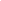 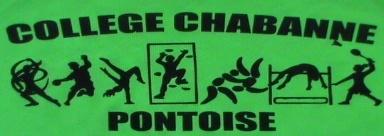 10 impasse Jean-Claude Chabanne95300 PONTOISETél : 01 30 32 51 00 0950894f@ac-versailles.frJe soussigné(e)…………………………………………………………………………………………………………………………………… autorise (nom, prénom de l’élève, classe) ……………………………………………………………………………………………à participer à la demi-journée sportive de l’AS (FunnyGames), le mercredi 9 juin de 12h45 à 16h30.                              Le départ, comme le retour se feront au Collège. Tenue de sport exigée avec un rechange.Pensez à prendre votre repas, puisque nous irons pique-niquer au Parc des Larris (Pontoise).Fait à …………………………………………….								Le ………………………………………………….Signature du parent ou du responsable légal : Collège Jean-Claude Chabanne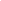 10 impasse Jean-Claude Chabanne95300 PONTOISETél : 01 30 32 51 00 0950894f@ac-versailles.frJe soussigné(e)…………………………………………………………………………………………………………………………………… autorise (nom, prénom de l’élève, classe) ……………………………………………………………………………………………à participer à la demi-journée sportive de l’AS (FunnyGames), le mercredi 9  juin de 12h45 à 16h30.                              Le départ, comme le retour se feront au Collège. Tenue de sport exigée avec un rechange.Pensez à prendre votre repas, puisque nous irons pique-niquer au Parc des Larris (Pontoise).								Fait à …………………………………………….								Le ………………………………………………….Signature du parent ou du responsable légal : 